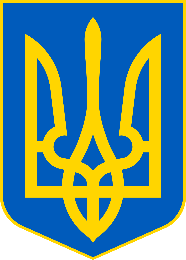 З початку 2021 року стартувала кампанія декларування громадянами доходів, одержаних впродовж 2020 року. Річну податкову декларацію про доходи за минулий рік зобов’язані заповнити і подати до 1 травня 2021 року громадяни та самозайняті особи, котрі отримали доходи, з яких торік  не сплачено податок на доходи фізичних осіб. Для фізичних осіб – підприємців, крім осіб, що обрали спрощену систему оподаткування, граничний термін подання декларації до 10.02.2021 року – інформують у Головному управлінні ДПС у Чернівецькій області. Податківці області звертають увагу, що згідно вимог Податкового кодексу України обов’язковому декларуванню підлягають: доходи, з яких при нарахуванні або виплаті ПДФО не утримувався; доходи від особи, яка не є податковим агентом (в тому числі від здачі в оренду власного рухомого чи нерухомого майна, продажу власного майна, продажу власної сільгосппродукції фізичним особам, тощо); спадок  від осіб, які не є членами сім’ї першого та другого ступеня споріднення та подарунки від осіб, які не є членами сім’ї першого ступеня споріднення; додаткове благо, зокрема, дохід у вигляді основної суми боргу (кредиту) платника податку, прощеного (анульованого) кредитором за його самостійним рішенням, не пов’язаним з процедурою банкрутства, до закінчення строку позовної давності, якщо його сума перевищує 25 відсотків однієї мінімальної заробітної плати (у розрахунку на рік), встановленої на 1 січня звітного податкового року; доходи від продажу інвестиційних активів; іноземні доходи.В зазначених випадках громадяни, зобов’язані подавати податкові декларації про майновий стан і доходи.Однак є випадки, коли особи можуть подати декларацію добровільно для отримання податкової знижки. При добровільній подачі декларації податки не сплачуються до бюджету, а повертаються платникам з надмірно сплаченого податку на доходи фізичних із заробітної плати в минулому податковому році.Положеннями статті 166 Податкового кодексу визначено перелік витрат, дозволених до включення до податкової знижки, зокрема якщо громадяни сплачували протягом року:  за навчання закладам освіти за себе або членів сім’ї першого ступеня споріднення;  проценти за іпотечним житловим кредитом; суму страхових внесків, премій та пенсійних внесків страховику-резиденту, недержавному пенсійному фонду, установі банку за договорами довгострокового страхування життя, недержавного пенсійного забезпечення, за пенсійним контрактом з недержавним пенсійним фондом, а також внесків на банківський депозитний рахунок, на пенсійні вклади за себе або членів своєї сім’ї; на будівництво (придбання) доступного житла; оплату вартості державних послуг, пов’язаних з всиновленням дитини; переобладнання транспортного засобу; допоміжні репродуктивні технології; медичні витрати на лікування (COVID-19).Слід зазначити, що правом на податкову знижку громадяни можуть скористатися упродовж усього 2021 року. Отож, громадянам, які  отримували у 2020 році доходи, з яких не сплачено податків, варто вже зараз спланувати своєчасне подання декларації про доходи. Враховуючи карантинні обмеження, в податковій службі рекомендують декларацію про доходи подавати в електронному вигляді через Електронний кабінет платника, попередньо отримавши кваліфікований електронний підпис.Також платник податків може подати декларацію про майновий стан і доходи особисто, уповноваженою на це особою або надіслати поштою з повідомленням про вручення та з описом вкладення. У разі надсилання декларації поштою платник податку зобов’язаний здійснити таке відправлення не пізніше ніж за п’ять днів до закінчення граничного строку подання податкової декларації.Спілкуйся з Податковою службою дистанційно за допомогою сервісу «InfoTAX» https://t.me/infoTAXbotПідписатись на телеграм-канал ДПС  https://t.me/tax_gov_ua